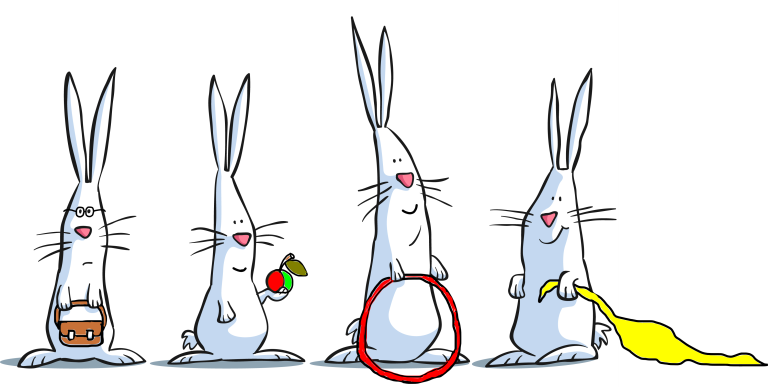 Bunnies Pre-school Child Registration FormAll details that are provided are kept strictly confidential Emergency Contact DetailsYou will be asked to provide details of at least two people that in your absence could collect your child from Bunnies. You will fill these out on an emergency contact sheet before your child starts, so please consider whom this will be.PREFERRED DAYS: (please tick)We will try to accommodate your preference subject to vacancies. You will be contacted to confirm days.SESSIONS: 9am-12pm and 12.20pm-2.50pmFEES: At present- £29.10 per morning session, and £25.50 per afternoon, unless funded by Early Years Free Entitlement. To stay on into the afternoon and be supervised eating a packed lunch we charge £4.50 per child per lunch.Requested sessions.I would like to register my child for Forest school sessions on Wednesday afternoons (finishes at 2.30pm) Term you would like to start this (can do 2 consecutive terms):-Please note: If appropriate, we may need to change the sessions your child attends to meet his/her individual needs. This is not often needed and if such a situation should arise you will be consulted fully.            Preferred Start Date__________________________________Personal Details of your Child.About the Family Environment (additional information)Please return completed forms to either our e-mail address: emma@bansteadbunnies.co.uk or our correspondence address: 16 Fir Tree Close, Epsom Downs, Surrey. KT173LD.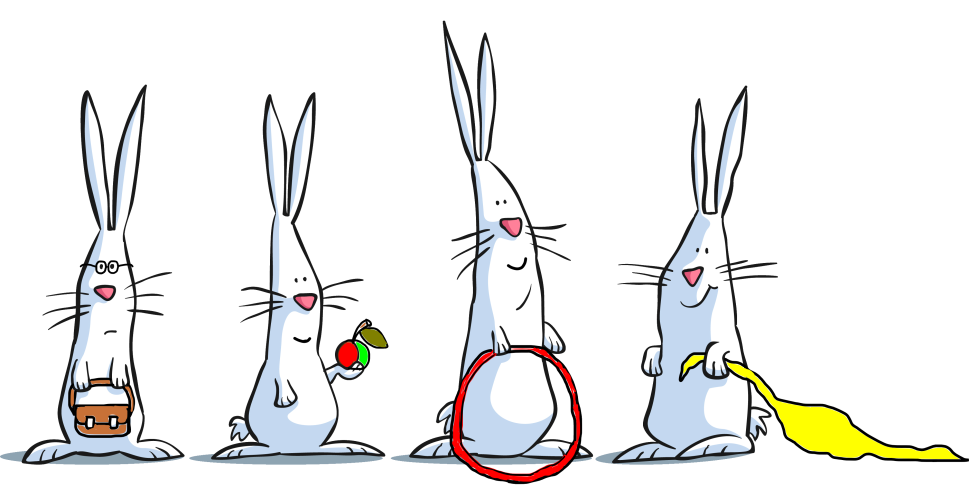 Occupation2.OccupationDoes this individual have parental responsibility? YES / NODoes this individual have parental responsibility? YES / NODoes this individual have legal access to the above named child? YES / NODoes this individual have legal access to the above named child? YES / NOEmail address(s): (where correspondence will go to)Email address(s): (where correspondence will go to)Telephone No: (home)Telephone No: (home)Mobile No(s):Mobile No(s):Work No(s):Work No(s):Previous address if moved in last 3 years:Previous address if moved in last 3 years:Full Name, address and occupation of parent(s) with whom the child does not live (if applicable):Full Name, address and occupation of parent(s) with whom the child does not live (if applicable):1Occupation2OccupationDoes this parent have parental responsibility? YES/NODoes this parent have parental responsibility? YES/NODoes this parent have legal access to the above named child? YES/NODoes this parent have legal access to the above named child? YES/NOEmail address(s):Work No(s):Telephone No: (home)Mobile No(s):Family Doctor:Practice Address:Telephone No:Health Visitor:                                                    Tel no:Family Doctor:Practice Address:Telephone No:Health Visitor:                                                    Tel no:Are any other professionals working/supporting your child, (e.g. speech therapist, social worker, child psychiatrist, occupational therapists, physiotherapists): YES/NOAre any other professionals working/supporting your child, (e.g. speech therapist, social worker, child psychiatrist, occupational therapists, physiotherapists): YES/NOMondayAMTuesday AMWednesday AMThursday AMFriday AMWednesday PMThursday PMYES/NOHas your child attended another setting or registered child minder before or at present?     YES/NO(if Yes please give details)Does your child drink milk                                   YES/NODoes your child have any special needs? Have any additional needs been identified by other professionals ?(if yes please give details-attach a form if easier), Is the family/child being supported by children’s services or social services? YES/NODo you have an Early Help Assessment or have you had in the past? YES/NOHow would you describe your child’s ethnicity or cultural background? (e.g. White British, Indian, Chinese)How would you describe your child’s ethnicity or cultural background? (e.g. White British, Indian, Chinese)All languages spoken at home1.2.3.All languages spoken at home1.2.3.If English is not the main language spoken at home, will this be your child’s first experience of being in an English-speaking environment?YES/NOAre there any festivals or special occasions celebrated in your culture that your child will be taking part in and that you would like to see acknowledged and celebrated while he/she is in our setting? Is there any other information we may need to fully support your child in their learning at pre-school? Behaviours unique to your culture that we may not be aware of?The Government gives extra funding to childcare providers, called the Early Years Pupil Premium (EYPP), for every child meeting certain criteria. Your child may be eligible for the EYPP if you get any of these benefits:If any of the above apply or you have had FEET funding for your child previously, please confidentially speak to Emma, or highlight the criteria you meet above.We may also be able to get the extra funding if your child:Has been Iooked after by the local authority for at least one dayHas been adopted from careHas left care through special guardianship  Is subject to a child arrangement order.If you think that your child could be eligible, please again speak confidentially to Emma or highlight the criteria you meet above.The Government gives extra funding to childcare providers, called the Early Years Pupil Premium (EYPP), for every child meeting certain criteria. Your child may be eligible for the EYPP if you get any of these benefits:If any of the above apply or you have had FEET funding for your child previously, please confidentially speak to Emma, or highlight the criteria you meet above.We may also be able to get the extra funding if your child:Has been Iooked after by the local authority for at least one dayHas been adopted from careHas left care through special guardianship  Is subject to a child arrangement order.If you think that your child could be eligible, please again speak confidentially to Emma or highlight the criteria you meet above.